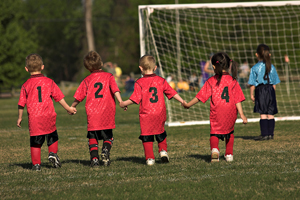 Wer hat Lust sich unserer Spielvereinigung anzuschließen? Egal ob Junge oder Mädchen, wir suchen fußballbegeisterte Kinder der Jahrgänge 2012 und jünger. Das Training findet donnerstags zwischen 17.00 und 18.00 Uhr auf dem neuen Kunstrasenplatz in Einöd statt, ein Schnuppertraining ist jederzeit möglich. In einem modernen und zukunftsorientierten Umfeld erwartet euch, neben einem altersgerechten Training und der regelmäßigen Teilnahme am Spielbetrieb, viel Spaß und zahlreiche Aktivitäten auch außerhalb des Platzes. Weiterführende Informationen zum Verein findet man auf unserer Homepage www.spvggeinoed.de oder auf Facebook (www.facebook.com/spvggeinoed).  Folgende Ansprechpartner stehen euch zur Verfügung: Jugendleiter Dieter Kciuk: 0176-40721962Trainer G-Junioren: Alexander Stegner 0176-70980051